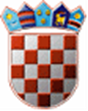 REPUBLIKA HRVATSKAVARAŽDINSKA ŽUPANIJA OPĆINA SVETI ĐURĐ OPĆINSKI NAČELNIK KLASA: 602-02/23-04/2URBROJ: 2186-21-04-23-1Sveti Đurđ, 30.8.2023. godine Na temelju članka 40. Statuta Općine Sveti Đurđ („Službeni vjesnik Varaždinske županije“ broj 30/21., 18/23.) Općinski načelnik Općine Sveti Đurđ dana 30.8.2023. godine donosi sljedeću O D L U K Uo sufinanciranju troškova prijevoza redovitih učenika srednjih škola u školskoj godini 2023./2024.I. OPĆE ODREDBEČlanak 1.Ovom Odlukom o sufinanciranju troškova prijevoza redovitih učenika srednjih škola u školskoj godini 2023./2024. (dalje u tekstu: Odluka) utvrđuju se kriteriji i način sufinanciranja troškova prijevoza redovitih učenika srednjih škola s prebivalištem ili boravištem na području Općine Sveti Đurđ u školskoj godini 2023./2024.Pojmovi koji se koriste u ovoj Odluci, a imaju rodno značenje, bez obzira na to koriste li se u ženskom ili muškom rodu, obuhvaćaju na jednak način ženski i muški rod.Članak 2.Temeljem ove Odluke, sufinancira se javni linijski prijevoz učenika u cestovnom prometu i javni prijevoz u željezničkom prometu, a iznimno i drugi oblik prijevoza, na područjima gdje nema odgovarajućeg javnog prijevoza i koji se obavlja od adrese u mjestu prebivališta, odnosno boravišta učenika do adrese u mjestu škole (dalje u tekstu: prijevoz učenika). II. UVJETI ZA OSTVARIVANJE PRAVAČlanak 3.Pravo na sufinanciranje troškova prijevoza imaju učenici srednjih škola koji ispunjavaju sljedeće uvjete:da je njihovo prebivalište ili boravište na području Općine Sveti Đurđ,da su upisani u programe redovitog obrazovanja u jednoj od srednjih škola na području Varaždinske, Međimurske i Koprivničko-križevačke županije,da svakodnevno putuju od adrese u mjestu prebivališta, odnosno boravišta do adrese u mjestu škole ili na redovitu učeničku praksu, sredstvima javnog linijskog prijevoza (autobus i vlak), a iznimno drugim oblikom prijevoza, na područjima gdje nema odgovarajućeg javnog prijevoza. Članak 4.Pravo sufinanciranja troškova javnog prijevoza ne ostvaruju učenici koji su smješteni u učeničkom domu koji se nalazi u istom mjestu njegova školovanja. III. SUFINANCIRANJEČlanak 5.Općina Sveti Đurđ će sufinancirati 100,00 kuna/13,27 EUR – dio mjesečne učeničke karte koji se sufinancira temeljem Odluke Vlade Republike Hrvatske o kriterijima i načinu financiranja troškova javnog prijevoza redovitih učenika srednjih škola za školsku godinu 2023./2024. („Narodne novine“ broj 95/23.).Članak 6.Učenici koji se zbog određenih razloga ispišu ili upišu u drugu srednju školu ili promjene mjesto školovanja, dužni su odmah o istom obavijestiti Jedinstveni upravni odjel Općine koji će utvrditi da li učenik i dalje ostvaruje pravo na sufinanciranje prijevoza. Članak 7.Pravo na sufinanciranje nemaju učenici, ukoliko se utvrdi postojanje dugovanja bilo kojeg člana zajedničkog kućanstva, po bilo kojoj osnovi, prema Općini Sveti Đurđ, do podmirenja ukupnog iznosa duga, osim ako je članu zajedničkog kućanstva odobrena obročna otplata duga. Članak 8.Iznos s kojim Općina sufinancira troškove prijevoza isplaćivat će se učenicima koji ispunjavaju uvjete iz ove Odluke na transakcijski račun učenika ili roditelja/skrbnika. IV. ZAHTJEV ZA SUFINANCIRANJE Članak 9.Zahtjev za ostvarivanje prava na sufinanciranje troškova prijevoza učenika srednjih škola podnosi roditelj učenika. Zahtjev se podnosi Jedinstvenom upravnom odjelu Općine Sveti Đurđ na adresi Ulica braće Radić 1, 42233 Sveti Đurđ. Zahtjevi se zaprimaju zaključno do 30.9.2023. godine. Članak 10.Uz zahtjev se prilaže sljedeća dokumentacija: - potvrda o upisu u školu za školsku godinu 2023./2024. - preslika osobne iskaznice roditelja/skrbnika- broj računa IBAN učenika ili roditelja/skrbnika- potvrda da roditelj/skrbnik nema dugovanja s bilo koje osnove prema Općini. V. ZAVRŠNE ODREDBEČlanak 11.Ova Odluka stupa na snagu prvog dana od dana objave u „Službenom vjesniku Varaždinske županije“. Općinski načelnik Josip Jany 